Российская ФедерацияТюменская областьМуниципальное автономное общеобразовательное учреждение«Кутарбитская средняя общеобразовательная школа»626115, Тюменская область, Тобольский район, село Кутарбитка, улица Школьная, 27ИНН 7223009232 / КПП 720601001ОГРН 1027201296506Телефон/факс: 8 (3456) 33-42-62, 33-43-30, kutsosh_70@mail.ru График повышения квалификации   педагогических  работников (6-9 класс)2022-2023 уч.годГрафикаттестации педагогических работников ООО (6-9 классы)на 2022-2023 учебный годМАОУ «Кутарбитская СОШ»№п/пФ.И.О. должность, место работы преподаваемый предмет Дата прохождения курсовДата прохождения следующих курсов1.Лушникова Галина Ефимовнаучитель русского языка и литературырусский язык и литератураРазвитие предметной компетенции учителя русского языка: теоретические и практические аспекты 19 сентября — 30 сентября 2022 г.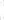 2025г1.Лушникова Галина Ефимовнаучитель русского языка и литературыОВЗ23.10-03.11.2020г«Эффективные практики реализации адаптированных основных образовательных программ для обучающихся с ОВЗ 2023г2.Гаффарова Гульфира Вазиховнаучитель иностранного языка МАОУ «Кутарбитская СОШ»иностранный язык (английский язык)ОВЗ«Реализация требований обновленных ФГОС НОО,ФГОС ООО в работе учителя»(учебный предмет «Иностранный язык» 25.05.22-03.06.22г23.10-03.11.2020г«Эффективные практики реализации адаптированных основных образовательных программ для обучающихся с ОВЗ .2025г2023г3Валова Наталья Тимофеевнаучитель русского языка и литературыМАОУ «Кутарбитская СОШрусский языка и литература ОВЗ«Современные средства обучения и методики формирования речевой и языковой культуры обучающихся в условиях коммуникативного образовательного пространства в свете требования ФГОС» 2020г.«Эффективные практики реализации адаптированных основных образовательных программ для обучающихся с ОВЗ» 19.05-31.05.2021г.2023г2024г4Садыкова Халита РаимгуловнаУчитель биологии МАОУ «Кутарбитская СОШ»биологияОВЗМетодика преподавания учебного предмета «Биология» в условиях обновления содержания образования» 06.10.2021-09.11.2021гЭффективные практики реализации адаптированных основных образовательных программ для обучающихся с ОВЗ» 19.05-31.05.2021г.2024г2024г5Каммерцель Светлана ГригорьевнаУчитель математики МАОУ «Кутарбитская СОШ»МатематикаОВЗ«Реализация требований обновленных ФГОС ООО в работе учителя»(учебный предмет «Математика») 25.05-03.06.22г2025г2023г6.Ведерникова Светлана Геннадьевнаучитель истории и обществознанияМАОУ «Кутарбитская СОШ»история и обществознание«Реализация требований обновленных ФГОС ООО в работе учителя» 25.04-27.04.22г 2025г6.Ведерникова Светлана Геннадьевнаучитель истории и обществознанияМАОУ «Кутарбитская СОШ»ОВЗ23.09-30.09.2020г «Эффективные практики реализации адаптированных основных образовательных программ для обучающихся с ОВЗ» ,2023г7.Волохова Ирина Валерьевнаучитель биологии, химииМАОУ «Кутарбитская СОШ»биология22.06.2020-10.07.20г «Развитие методического лидерства как фактор профессионального роста учителя в условиях ФГОС»,36 часов2023г7.Волохова Ирина Валерьевнаучитель биологии, химииМАОУ «Кутарбитская СОШ»химия"Профессиональное развитие учителя химии в условиях ФГОС  26.10-05.11.2020 г.2023г7.Волохова Ирина Валерьевнаучитель биологии, химииМАОУ «Кутарбитская СОШ»ОБЖ«Реализация требований обновленных ФГОС ООО в работе учителя (учебный предмет «ОБЖ» 26.09.-28.09.22г2025г7.Волохова Ирина Валерьевнаучитель биологии, химииМАОУ «Кутарбитская СОШ»ОВЗ2023г8.Булашев АлександрИвановичучитель географииМАОУ «Кутарбитская СОШ»география "Профессиональное развитие учителя географии в условиях ФГОС" 2020г.2023г8.Булашев АлександрИвановичучитель географииМАОУ «Кутарбитская СОШ»технология«Реализация требований обновленных ФГОС ООО в работе учителя» 15.06-24.06.2022г2025г8.Булашев АлександрИвановичучитель географииМАОУ «Кутарбитская СОШ»ОВЗ20.04.-30.04.2021г«Эффективные практики реализации адаптированных основных образовательных программ для обучающихся с ОВЗ»2024г9.Супрун Альбина ПетровнаУчитель математикибиблиотекарьМАОУ «Кутарбитская СОШ»ОВЗ-математика08.09-04.10.2021г «Методика преподавания учебного предмета «Математика « в условиях обновления содержания образования» 52 часа«Школа современного учителя математики» 20.09.2021-10.12.2021г2024г9.Супрун Альбина ПетровнаУчитель математикибиблиотекарьМАОУ «Кутарбитская СОШ»ОВЗфизика"Модернизация содержания обучения и методики преподавания по межпредметным технологиям в рамках учебного предмета "Физика" в условиях ФГОС",14.09.-05.10.2020г.2023г9.Супрун Альбина ПетровнаУчитель математикибиблиотекарьМАОУ «Кутарбитская СОШ»ОВЗовз«Эффективные практики реализации адаптированных основных образовательных программ для обучающихся с ОВЗ» 19.05-31.05.2021г.2024г10Поскребышев Владислав ПавловичУчитель физической культуры МАОУ «Кутарбитская СОШ»физическая культураОВЗ«Реализация требований обновленных ФГОС НОО,ФГОС ООО в работе учителя»(учебный предмет «Физическая культура» 21.03.22-27.05.22г«Нейроразвитие школьников на уроках физической культуры в условиях реализации ФГОС НОО,ФГОС ООО»06.04.22г-15.04.22г.«Эффективные практики реализации адаптированных основных образовательных программ для обучающихся с ОВЗ»23.09.-30.09.20г2025г2025г2023г11.Неугодникова Евгения ГеннадьевнаУчитель русского языка и литературы МАОУ «Кутарбитская СОШ»Русский язык и литература «Школа современного учителя русского языка» 20.09.2021-10.12.2021г«Реализация требований обновленных ФГОС ООО в работе учителя»  21.06-30.06.22г2025г11.Неугодникова Евгения ГеннадьевнаУчитель русского языка и литературы МАОУ «Кутарбитская СОШ»ОВЗ2023г11.Неугодникова Евгения ГеннадьевнаУчитель русского языка и литературы МАОУ «Кутарбитская СОШ»Родной язык и родная литература«Обновление содержания школьного филологического образования: теоретические и практические аспекты преподавания родных языков и родных литератур» 2021г 2024г12.Тимканова Зульфира Вахитовнаучитель истории и обществознанияфилиала МАОУ «Кутарбитская СОШ»-«Дегтяревская СОШ»история и обществознание28.09-16.10.2020г «Методическое лидерство как фактор профессионального развития педагога в условиях ФГОС»,2023г12.Тимканова Зульфира Вахитовнаучитель истории и обществознанияфилиала МАОУ «Кутарбитская СОШ»-«Дегтяревская СОШ»ОВЗ«Эффективные практики реализации адаптированных основных образовательных программ для обучающихся с ОВЗ» 2020г.2023г13Бурундукова Елена ВасильевнаУчитель немецкого языка МАОУ «Кутарбитская СОШ»Немецкий языкОВЗ«Специфика преподавания немецкого языка с учетом требований ФГОС»27.10.-18.11.20г2023г2023г14Эроглу Ольга ИвановнаУчитель музыки и изобразительное искусствоИЗОМузыка«Основные направления деятельности муниципальных методических объединений в условиях реализации обновленных ФГОС»(учебные предметы «Изобразительное искусство», «Музыка») 17.03.22-18.03.22г«Реализация требований обновленных ФГОС НОО,ФГОС ООО в работе учителя» (учебный предмет «Музыка»)16.05.-25.05.22г2025г2025г15Смирных Элеонора Вольдимаровнаучитель русского языка и литературыфилиала МАОУ «Кутарбитская СОШ»-«Дегтяревская СОШ»русский язык и литература«Современные средства обучения и методики формирования речевой и языковой культуры обучающихся в условиях мультикоммуникативного образовательного пространства в свете требований ФГОС»31.03.21-09.04.2021г2024г15Смирных Элеонора Вольдимаровнаучитель русского языка и литературыфилиала МАОУ «Кутарбитская СОШ»-«Дегтяревская СОШ»Родной язык родная литература«Обновление содержания школьного филологического образования: теоретические и практические аспекты преподавания родных языков и родных литератур» 2021г2024г15Смирных Элеонора Вольдимаровнаучитель русского языка и литературыфилиала МАОУ «Кутарбитская СОШ»-«Дегтяревская СОШ»ОВЗ23.09-30.09.2020г«Эффективные практики реализации адаптированных основных образовательных программ для обучающихся с ОВЗ»,16 часов2023г16 Хамитова Зульфия Сайнадулловна учитель иностранного языкафилиала МАОУ «Кутарбитская СОШ»-«Дегтяревская СОШ»английский язык «Реализация требований обновленных ФГОС НОО,ФГОС ООО в работе учителя»(учебный предмет «Иностранный язык» 25.05.22-03.06.22г2025г16 Хамитова Зульфия Сайнадулловна учитель иностранного языкафилиала МАОУ «Кутарбитская СОШ»-«Дегтяревская СОШ»немецкий язык«Реализация требований обновленных ФГОС НОО, ФГОС ООО в работе учителя» (учебный предмет «Иностранный язык»)»Сентябрь 2022г2025г17Халилова Галия Харисовнаучитель биологиифилиала МАОУ «Кутарбитская СОШ»-«Дегтяревская СОШ»ОВЗ«Эффективные практики реализации адаптированных основных образовательных программ для обучающихся с ОВЗ» 20.04.-30.04.2021г2024г17Халилова Галия Харисовнаучитель биологиифилиала МАОУ «Кутарбитская СОШ»-«Дегтяревская СОШ»химия«Реализация требований обновленных ФГОС ООО в работе учителя» (учебный предмет «Химия»» 13.09-22.09.22г2025г17Халилова Галия Харисовнаучитель биологиифилиала МАОУ «Кутарбитская СОШ»-«Дегтяревская СОШ»биология«Методика преподавания учебного предмета «Биология» в условиях обновления содержания образования» 06.10.2021-09.11.2021г2024г17Халилова Галия Харисовнаучитель биологиифилиала МАОУ «Кутарбитская СОШ»-«Дегтяревская СОШ»физика"Методика преподавания учебного предмета "Физика"  в условиях обновления содержания образования" 2021г2024г18Ниязова Юлия Рифхатовнаучитель математикифилиала МАОУ «Кутарбитская СОШ»-«Дегтяревская СОШ»Математика22-10.07.2020 г. «Развитие методического лидерства как фактор профессионального роста учителя в условиях ФГОС»2023г18Ниязова Юлия Рифхатовнаучитель математикифилиала МАОУ «Кутарбитская СОШ»-«Дегтяревская СОШ»ОВЗ" Эффективные практики реализации адаптированных основных образовательных программ для обучающихся с ОВЗ» 20.04.-30.04.2021г 2024г19Данилова Марина Валерьевнаучитель русского языка и литературыфилиала МАОУ «Кутарбитская СОШ»-«Дегтяревская СОШ»русский язык и литература«Реализация требований обновленных ФГОС ООО в работе учителя»21.06-30.06.22гСовременные средства обучения и методики формирования речевой и языковой культуры обучающихся в условиях мультикоммуникативного образовательного пространства в свете требований ФГОС»31.03.21-09.04.2021г«Школа современного учителя. Развитие читательской грамотности» 01.03.2022-19.04.2022г20252024г19Данилова Марина Валерьевнаучитель русского языка и литературыфилиала МАОУ «Кутарбитская СОШ»-«Дегтяревская СОШ»ОВЗ" Эффективные практики реализации адаптированных основных образовательных программ для обучающихся с ОВЗ» 23.10.20г-03.11.2020г2023г19Данилова Марина Валерьевнаучитель русского языка и литературыфилиала МАОУ «Кутарбитская СОШ»-«Дегтяревская СОШ»Музыка"«Особенности преподавания музыки в условиях модернизации образования 2021г2024г19Данилова Марина Валерьевнаучитель русского языка и литературыфилиала МАОУ «Кутарбитская СОШ»-«Дегтяревская СОШ»ИЗО«Особенности преподавания изобразительного искусства в условиях модернизации образования» 01.06-21.06.2021г2024г20Авозбакиева Юлия МиршадовнаУчитель физической культуры учитель технологиифилиала МАОУ «Кутарбитская СОШ»-«Дегтяревская СОШ»Физическая культураОБЖОВЗ2023г21Багишева Наталия Петровна учитель технологиифилиала МАОУ «Кутарбитская СОШ»-«Дегтяревская СОШ»технология «Реализация требований обновленных ФГОС ООО в работе учителя» 15.06-24.06.2022г2025г21Багишева Наталия Петровна учитель технологиифилиала МАОУ «Кутарбитская СОШ»-«Дегтяревская СОШ»ОВЗ«Эффективные практики реализации адаптированных основных образовательных программ для обучающихся с ОВЗ» 2022г2025г22Рахимбакиева Сания Абдулханновнаучитель биологии .географиифилиала МАОУ «Кутарбитская СОШ»-«Чебургинская ООШ»биология03.02.-07..02.2020г  «Профессиональное развитие учителя биологии в условиях ФГОС».36 часов"Реализация требований обновленных ФГОС ООО в работе учителя" 2022г2023г2025г22Рахимбакиева Сания Абдулханновнаучитель биологии .географиифилиала МАОУ «Кутарбитская СОШ»-«Чебургинская ООШ»география«Реализация требований обновленных ФГОС ООО в работе учителя» 01.06-10.06.2022г.2025г22Рахимбакиева Сания Абдулханновнаучитель биологии .географиифилиала МАОУ «Кутарбитская СОШ»-«Чебургинская ООШ»физика«Методика преподавания учебного предмета "Физика" в условиях обновления содержания образования" 2021г2024г22Рахимбакиева Сания Абдулханновнаучитель биологии .географиифилиала МАОУ «Кутарбитская СОШ»-«Чебургинская ООШ»математика2023г22Рахимбакиева Сания Абдулханновнаучитель биологии .географиифилиала МАОУ «Кутарбитская СОШ»-«Чебургинская ООШ»ОВЗ«Эффективные практики реализации адаптированных основных образовательных программ для обучающихся с ОВЗ» 19.05-31.05.2021г.2024гИзобразительное искусство«Реализация требований обновленных ФГОС НОО,ФГОС ООО в работе учителя» (учебный предмет «Изобразительное искусство»)18.05.-27.05.22г2025гМузыка«Реализация требований обновленных ФГОС НОО,ФГОС ООО в работе учителя» (учебный предмет «Музыка»)16.05.-25.05.22г2025г23Ибрагимова Марина Хабибулловна учитель русского языка и литературыфилиала МАОУ «Кутарбитская СОШ»-«Чебургинская ООШ»Русский язык и литература«Реализация требований обновленных ФГОС ООО в работе учителя»21.06-30.06.22г2025г23Ибрагимова Марина Хабибулловна учитель русского языка и литературыфилиала МАОУ «Кутарбитская СОШ»-«Чебургинская ООШ»Историяобществознание2023г23Ибрагимова Марина Хабибулловна учитель русского языка и литературыфилиала МАОУ «Кутарбитская СОШ»-«Чебургинская ООШ»ОВЗОсновы специальной психологии и коррекционной педагогики в контексте требований ФГОС" 2022г2025г24Юлташева Эльвира НаркисовнаУчитель математики , информатикифилиала МАОУ «Кутарбитская СОШ»-«Чебургинская ООШ»ОВЗЭффективные практики реализации адаптированных основных образовательных программ для обучающихся с ОВЗ» 19.05-31.05.2021г.2024г24Юлташева Эльвира НаркисовнаУчитель математики , информатикифилиала МАОУ «Кутарбитская СОШ»-«Чебургинская ООШ»ОБЖПреподаватели «Основ безопасности жизнедеятельности» 18.01.-15.02.2021г2024г24Юлташева Эльвира НаркисовнаУчитель математики , информатикифилиала МАОУ «Кутарбитская СОШ»-«Чебургинская ООШ»информатика«Развитие профессиональных компетенций учителей информатики в условиях ФГОС» 17.10-28.10.2022г2025г24Юлташева Эльвира НаркисовнаУчитель математики , информатикифилиала МАОУ «Кутарбитская СОШ»-«Чебургинская ООШ»математика08.09-04.10.2021г «Методика преподавания учебного предмета «Математика « в условиях обновления содержания образования» 52 часа2024г24Юлташева Эльвира НаркисовнаУчитель математики , информатикифилиала МАОУ «Кутарбитская СОШ»-«Чебургинская ООШ»Физическая культура«Нейроразвитие школьников на уроках физической культуры в условиях реализации ФГОС НОО,ФГОС ООО»06.04.22г-15.04.22г.2025г25Доманский Станислав АндреевичУчитель информатикиИнформатикаОВЗ«Развитие профессиональных компетенций учителя информатики в  условиях ФГОС» 04.04-15.04.2022г «Эффективные практики реализации адаптированных основных образовательных программ для обучающихся с ОВЗ» 23.10-03.11.20г2025г2023г26Латыпова Лилия Ильдусовнаучитель татарского языка и литературы, русского языка и литературыфилиала МАОУ «Кутарбитская СОШ»-«Чебургинская ООШ»технология12.05-07.06.2021г «Модернизация содержания технологического образования в условиях реализации концепции преподавания предметной области «Технология»2024г26Латыпова Лилия Ильдусовнаучитель татарского языка и литературы, русского языка и литературыфилиала МАОУ «Кутарбитская СОШ»-«Чебургинская ООШ»овзОсновы специальной психологии и коррекционной педагогики в контексте требований ФГОС" 2022г2025г26Латыпова Лилия Ильдусовнаучитель татарского языка и литературы, русского языка и литературыфилиала МАОУ «Кутарбитская СОШ»-«Чебургинская ООШ»Иностранный язык"Современные подходы к преподавнию учебного предмета "Иностранный язык" в условиях модернизации образования" 10.11.-03.12.2021г"2024г26Латыпова Лилия Ильдусовнаучитель татарского языка и литературы, русского языка и литературыфилиала МАОУ «Кутарбитская СОШ»-«Чебургинская ООШ»русский язык и литература2022г26Латыпова Лилия Ильдусовнаучитель татарского языка и литературы, русского языка и литературыфилиала МАОУ «Кутарбитская СОШ»-«Чебургинская ООШ»Родной язык и родная литература(татарский язык и литература)23.10-16.11.2020г «Обновление содержания и технологий формирования предметных,метапредметных и личностных результатов учащихся в рамках предмета «Родной язык и родная литература» 2023г№Ф.И.О.работникаДолжностьГод аттестацииПредполагаемый срок аттестацииКатегория, которая имеется1.Булашев Александр ИвановичУчитель географии, технологииПриказ №47-к от 28.02.2019г2024гвысшая2.Волохова Ирина ВалерьевнаУчитель биологии и химии, ОБЖПриказ №357-к от 29.11.18г2023гвысшая3.Ведерникова Светлана ГеннадьевнаУчитель истории и обществознанияПриказ №399-к от 27.12.2018г2023гвысшая4.Неугодникова Евгения ГеннадьевнаУчитель русского языка и литературыПриказ №200-к от 27.08.2020г2025гвысшая5.Супрун Альбина ПетровнаУчитель математики, физикиПриказ №153\2к от 07.10.2019г2024гсоответствие6.Гаффарова Гульфира ВазиховнаУчитель иностранного языкаПриказ №153\2к от 07.10.2019г2024гсоответствие7.Поскребышев Владислав ПавловичУчитель физической культурыПриказ №119\5 от 02.09.2020г2025г,соответствие8.Бурундукова Елена ВасильевнаУчитель немецкого языкаПриказ №153\2к от 07.10.2019г2024гсоответствие9.Эроглу Ольга ИвановнаУчитель ИЗО, музыкиПриказ №153\2к от 07.10.2019г2024гсоответствие10.Ниязова Юлия РифхатовнаУчитель математикиПриказ №331-к  от 28.10.2021г2026гпервая11.Данилова Марина ВалерьевнаУчитель русского языка и литературы, ИЗО,музыкиПриказ №17-к от 26.01.2018г2023гпервая12.Тимканова Зульфира ВахитовнаУчитель истории и обществознанияПриказ №14-к от 28.01.2021г2026гпервая13.Халилова Галия ХарисовнаУчитель биологии и химии,физикиПриказ №389-к от 26.12.2019г2024гпервая14.Багишева Наталия ПетровнаУчитель технологииПриказ №411-к от 23.12.2021г2026гпервая15Хамитова Зульфия СайнадулловнаУчитель иностранного языкаПриказ №331-к  от 28.10.2021г2026гвысшая16.Ибрагимова Марина ХабибулловнаУчитель русского языка и литературыПриказ №80-к от 31.03.2022г2027гпервая17.Юлташева Эльвира НаркисовнаУчитель математики, информатики,физической культуры,ОБЖПриказ №374-к от 25.11.2021г2026гпервая18.Рахимбакиева Сания АбдулханновнаУчитель биологии химии,физики,географии,музыки,ИЗОПриказ №374-к от 25.11.2021г2026гпервая19.Латыпова Лилия ИльдусовнаУчитель татарского языкаПриказ №80-к от 31.03.2022г2027гвысшая20.Доманский Станислав АндреевичУчитель информатикиСентябрь 2022г2027гсоответствие21.Валова Наталья ТимофеевнаУчитель русского языка и литературыПриказ№21-к от 30.01.20202025гпервая22.Каммерцель Светлана ГригорьевнаУчитель математикиСентябрь 2022г2027гсоответствие23.Садыкова Халита РаимгуловнаУчитель биологииПриказ №399-к от 27.12.2018г2023гвысшая24.Смирных Элеонора ВольдимаровнаУчитель русского языка и литературыПриказ № 110-к от 25.04.2019г2024гвысшая25.Лушникова Галина ЕфимовнаУчитель русского языка и литературыПриказ № 167-к от 27.06.2019г2024г.первая26.Авозбакиева Юлия МиршадовнаУчитель физической культурыСентябрь 2024гб/категории